５（７）①　中学校数学２（学校図書）【図形における利用】P.94例１　５（７）②　【グラフの利用】P.95例２５（７）③　【１次関数の利用】P.92～P.93平成25年度　全国学力・学習状況調査　数学Ｂ３（２）５（７）④　　太一さんは，水を熱したときの水温の変化を調べました。そして，水を熱した時間と水温について下の表のようにまとめ，分後の水温を℃として，グラフに表しました。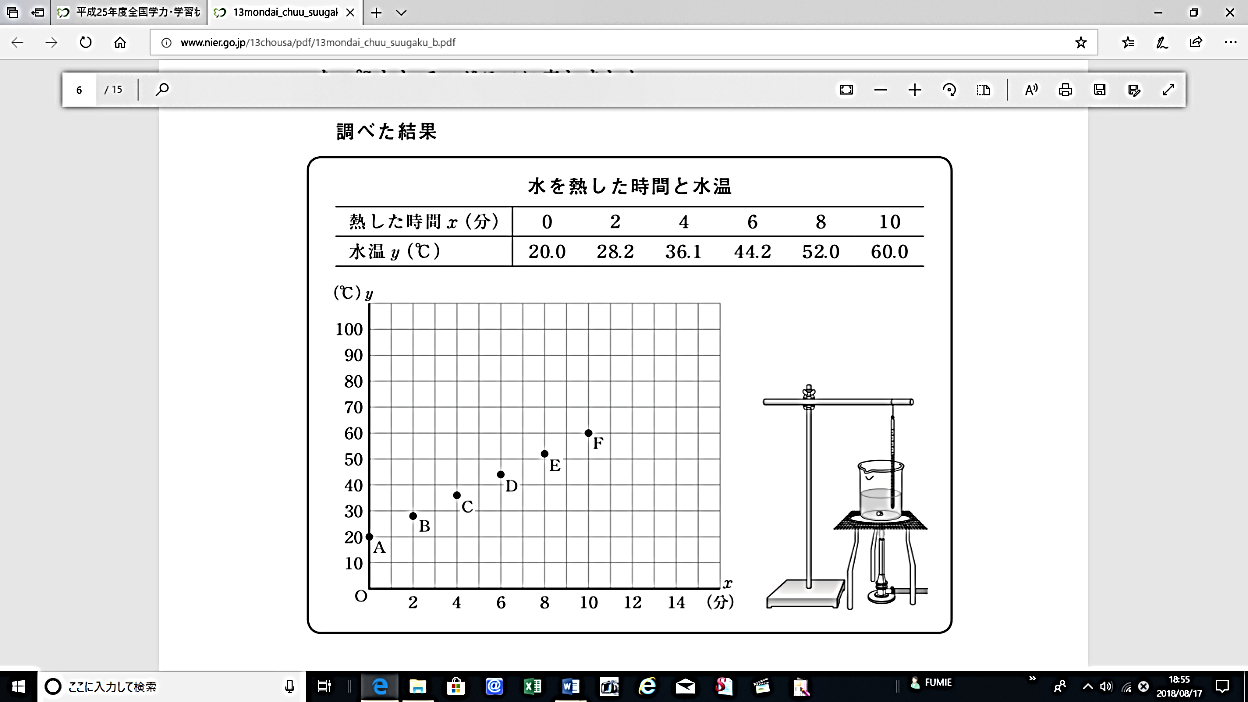 　次の（１）から（２）までの各問いに答えなさい。水温は，熱し始めてから10分間で何℃上がりましたか。10分間で上がった温度を求めなさい。（２）太一さんは，水温が80℃になるまでにかかる時間を求めるために，調べた結果のグラフにおいて，水温を熱した時間と水温の関係を表す点Ａから点Ｆまでのすべての点が一直線上にあると考えることにしました。このとき，水温が80℃になるまでにかかる時間を求める方法を説明しなさい。ただし，実際に時間を求める必要はありません。【自分の考え】【班の考え】（自分の説明）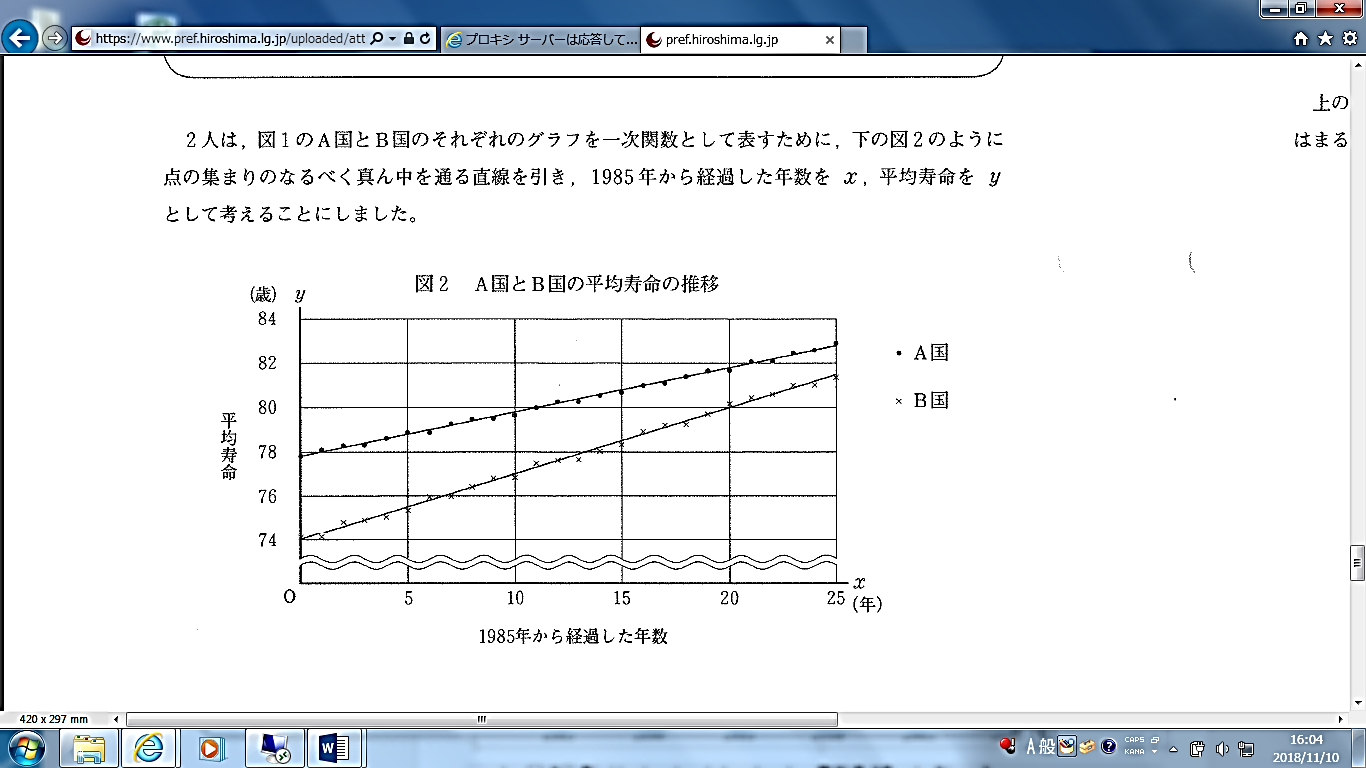 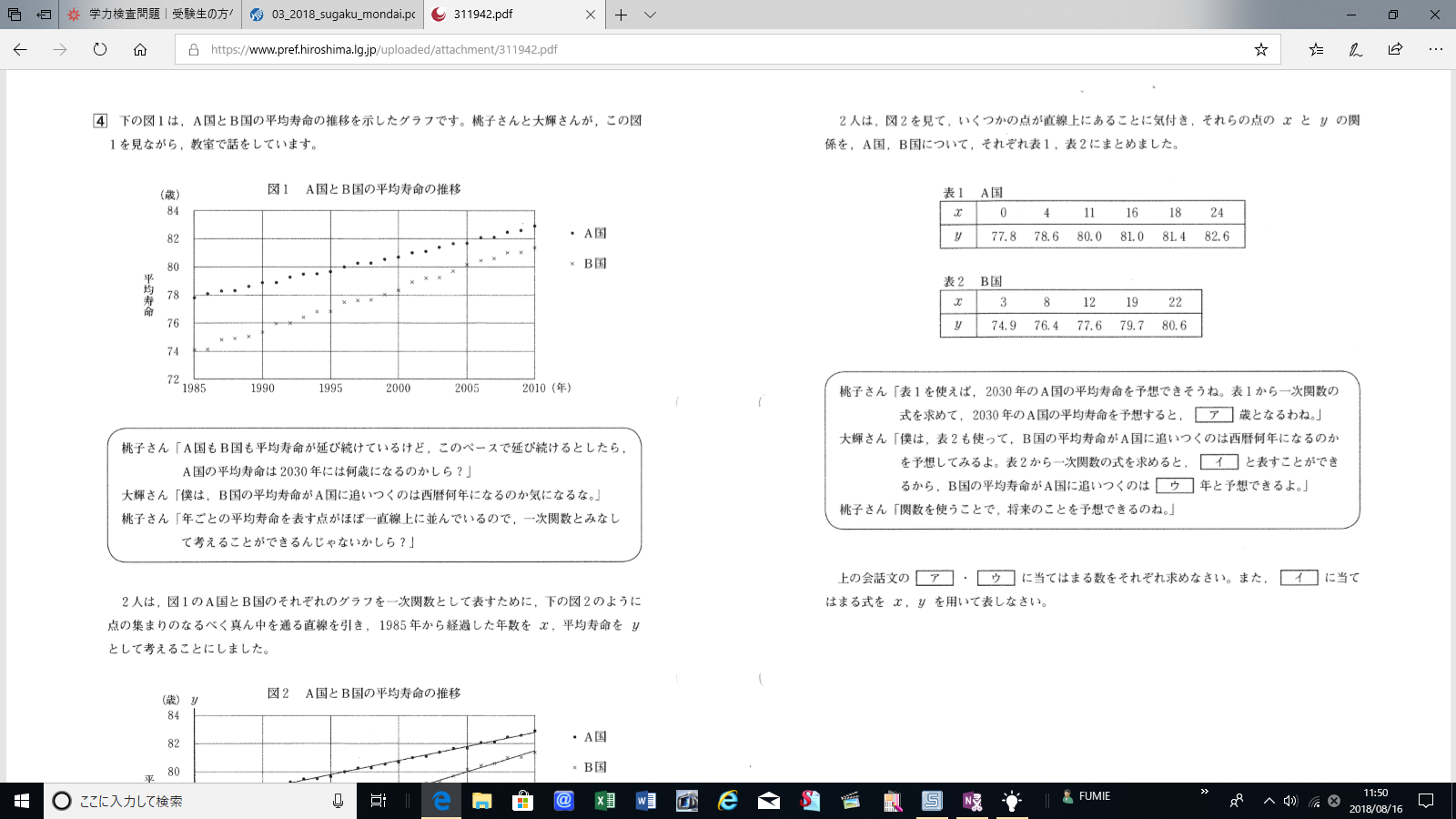 （自分の説明）（自分の説明）（自分の説明）（レポート）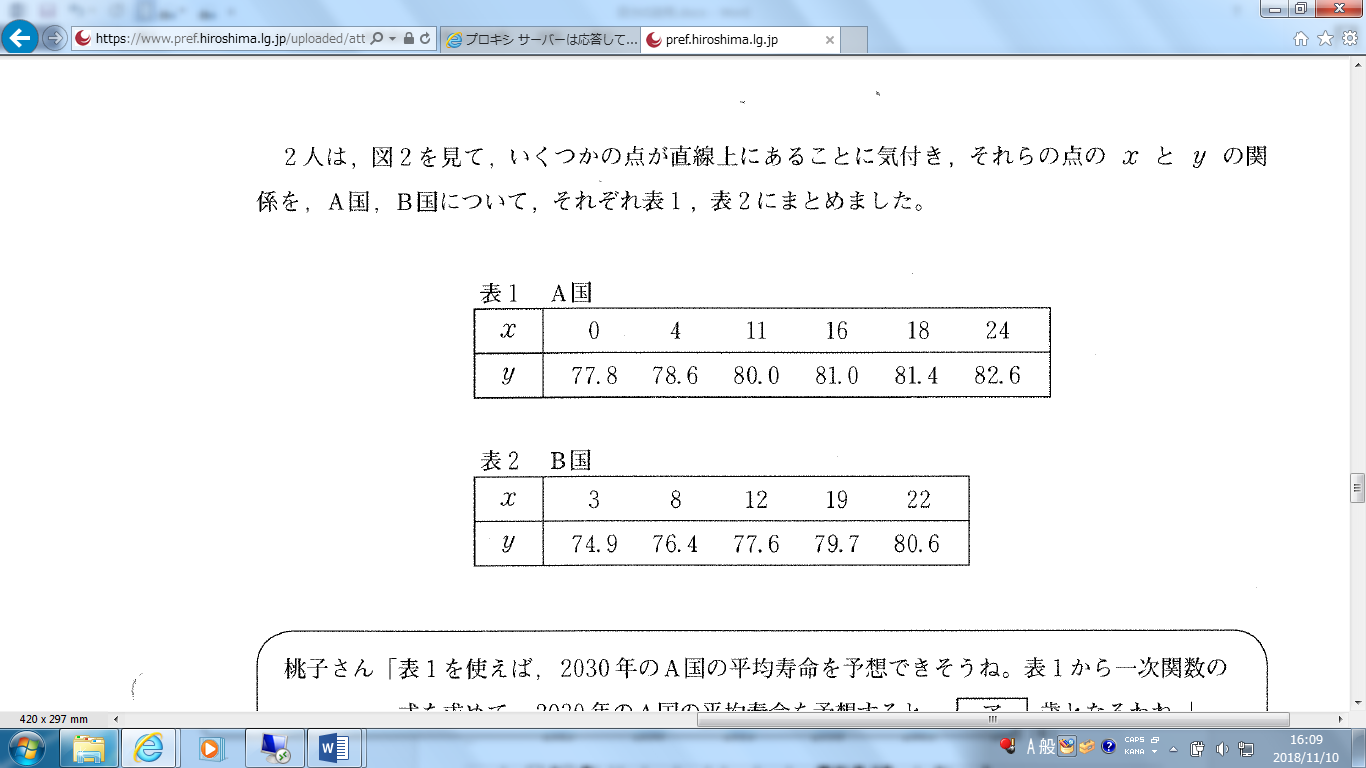 　上の会話文の 　ア　・　ウ　 に当てはまる数をそれぞれ求めなさい。また，　イ　 に当てはまる式をｘ，ｙを用いて表しなさい。　　　解いた過程を丁寧に記入し，答えをかくこと。また，その後に，パフォーマンス課題及び，今回のレポート内容（実際の数値を求める）を通して，考えたこと・わかったこと等の感想をかくこと。花子さん「表１を使えば，2030年のＡ国の平均寿命を予想できそうね。表１か　　　　　ら一次関数の式を求めて，2030年のＡ国の平均寿命を予想すると，　ア　歳となるわね。」太郎さん「僕は，表２も使って，Ｂ国の平均寿命がＡ国に追いつくのは西暦何年に　　　　　なるのかを予想してみるよ。表２から一次関数の式を求めると，　イ　　　　　　と表すことができるから，Ｂ国の平均寿命がＡ国に追いつくのは　ウ　　　　　　年と予想できるよ。」花子さん「関数を使うことで，将来のことを予想できるのね。」